ЗАКОН АМУРСКОЙ ОБЛАСТИОБ УСТАНОВЛЕНИИ В АМУРСКОЙ ОБЛАСТИ ДОПОЛНИТЕЛЬНЫХ ВИДОВДЕЯТЕЛЬНОСТИ, ОСУЩЕСТВЛЯЕМЫХ НЕКОММЕРЧЕСКИМИОРГАНИЗАЦИЯМИ, ДЛЯ ПРИЗНАНИЯ ЭТИХ ОРГАНИЗАЦИЙСОЦИАЛЬНО ОРИЕНТИРОВАННЫМИПринятЗаконодательным СобраниемАмурской области22 марта 2018 года                                                             1    Настоящий  Закон  в  соответствии  с  пунктом 2 статьи 31  Федеральногозакона от 12 января 1996 г. N 7-ФЗ "О некоммерческих организациях" (далее -Федеральный    закон   "О   некоммерческих   организациях")   устанавливаетдополнительные виды деятельности некоммерческих организаций, осуществляющихсвою  деятельность  на  территории  области, для признания этих организацийсоциально ориентированными.Статья 1    Для  признания  некоммерческих  организаций  социально ориентированными                                                                          1наряду   с   видами   деятельности,  определенными  пунктом  1  статьи  31Федерального   закона   "О  некоммерческих  организациях",  устанавливаютсяследующие  дополнительные  виды  деятельности  некоммерческих  организаций,осуществляемые ими в соответствии с учредительными документами:1) развитие институтов гражданского общества и общественного самоуправления;2) пропаганда знаний о пожарной безопасности, предупреждении чрезвычайных ситуаций природного и техногенного характера и технике безопасности проведения аварийно-спасательных работ при чрезвычайных ситуациях;3) укрепление межнациональных, межэтнических и межконфессиональных отношений, формирующих общегражданскую идентичность и способствующих предотвращению проявлений экстремизма и ксенофобии;4) развитие деятельности студенческих отрядов.(п. 4 введен Законом Амурской области от 30.06.2023 N 339-ОЗ)Статья 2Настоящий Закон вступает в силу по истечении десяти дней после дня его официального опубликования.ГубернаторАмурской областиА.А.КОЗЛОВг. Благовещенск3 апреля 2018 годаN 205-ОЗ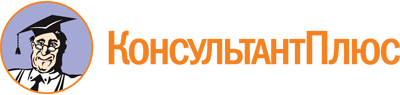 Закон Амурской области от 03.04.2018 N 205-ОЗ
(ред. от 30.06.2023)
"Об установлении в Амурской области дополнительных видов деятельности, осуществляемых некоммерческими организациями, для признания этих организаций социально ориентированными"
(принят Законодательным Собранием Амурской области 22.03.2018)Документ предоставлен КонсультантПлюс

www.consultant.ru

Дата сохранения: 27.10.2023
 3 апреля 2018 года205-ОЗСписок изменяющих документов(в ред. Закона Амурской областиот 30.06.2023 N 339-ОЗ)